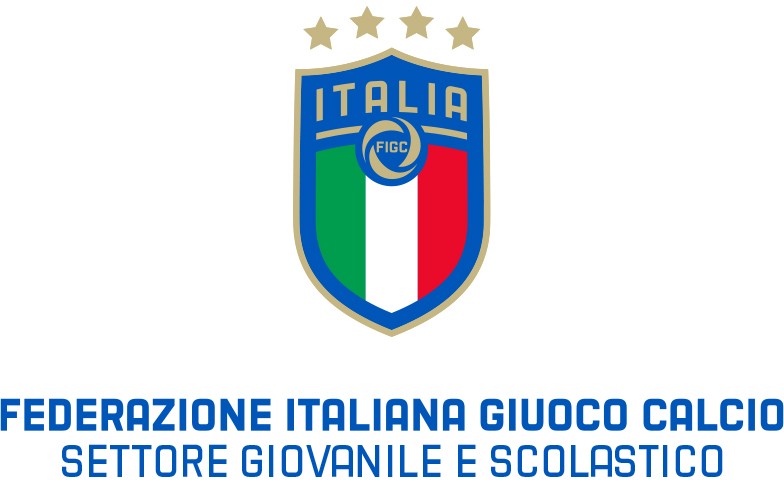 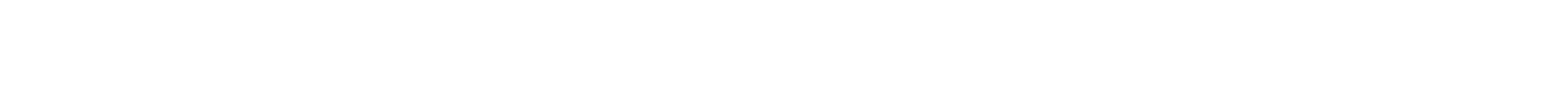 Il Coordinatore Regionale del Settore Giovanile e Scolastico Giuseppe Madonna, con riferimento all’attivitàdi Sviluppo dell’Attività Under 15 femminile comunica l’elenco delle ragazze convocate per il Torneo Calcio+15 Selezioni territoriali under 15 femminile. in programma i giorni sabato 18 e domenica  19 Maggio  2019 presso il CFT di Cosenza campo sportivo “Real Cosenza” Viale Magna Grecia, 39 – Cosenza.  Le calciatrici convocate dovranno presentarsi alle ore 15.00 munite del kit personale (tuta, kway), oltre a parastinchi, e un paio di scarpe da calcio. Carta d’identità in corso di validità o tessera Figc.Per qualsiasi comunicazione contattare il Team Manager:Antonio Vacca - Tel. 3382959804 e-mail: fem.campaniasgs@figc.itIn caso di indisponibilità motivata delle calciatrici convocate, le Società devono darne immediatacomunicazione, inviando eventualmente certificazione medica per l’assenza.STAFFSelezionatore Under 15 Femminile: Francesca StancatiCollaboratori tecnici: Paola Luisa OrlandoFisioterapista: Carmen CarlomagnoTeam Manager: Antonio VaccaPer l’organizzazione del  viaggio, visto la residenza in diverse regioni,  i genitori e le società delle atlete saranno contattate singolarmente.Cognome    NomeAnno di nascitaSocietà1AVERSA VIVIANA 2004SSC NAPOLI2BERTONE MARIA2004BORGO GRECANICO3CARELLI BENEDETTA2006RENDE4CHIRILLO DESIRE’2004COSENZA5CINQUEGRANA ANGELA2005SSC NAPOLI6DI ROBERTO FRANCESCA2005SSC NAPOLI7FERRARA DENISE2005SSC NAPOLI8GALLO MATTEA2004ASSO POTENZA9MADDALUNO ILARIA2004NAPOLI FEMMINILE10MEROLLA LILIANA2005NAPOLI FEMMINILE11NAPOLITANO RITA2004SSC NAPOLI12PENNA AURORA2005NAPOLI FEMMINILE13PETRILLO MARY CLARE2005NAPOLI FEMMINILE14PISCOPO PATRIZIA2004VAPA VIRTUS NAPOLI15SABIA SIMONA2004POTENZA16SACCO CARLOTTA2005CATANZARO FEM17VERRINO GIULIA2004CATANZARO18VONA FIORELLA2004CROTONE